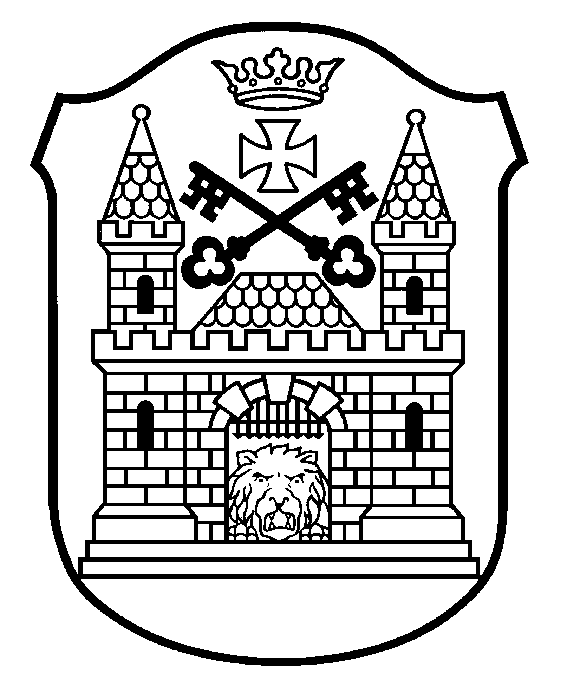 RĪGAS JAUNO TEHNIĶU CENTRSBauskas iela 88, Rīga, LV-1004, tālrunis 67474218, e-pasts rjtc@riga.lvNolikumsRīga2024. gada 09. janvārī	Nr.BJCJTC-24-1-nosRīgas atklātās sacensības F-1-N klases lidmodeļiemI. Vispārīgie jautājumiŠis nolikums nosaka kārtību, kādā norisinās Rīgas atklātās sacensības F-1-N klases lidmodeļiem  (turpmāk –Sacensības).Sacensības tiek rīkotas ar mērķi:popularizēt bērnu un jauniešu tehnisko jaunradi un lidmodelismu;radīt iespēju gūt sacensību pieredzi.Sacensību uzdevums ir noteikt spēcīgākos lidmodelistus F-1-N modeļu klasē. Sacensības organizē Rīgas Jauno tehniķu centrs (turpmāk – Organizators)  sadarbībā    ar Latvijas Aeroklubu un Latvijas Lidmodeļu sporta federāciju.II. Sacensību norises vieta un laiksSacensības notiek 2024. gada 27. janvārī.Sacensības notiek Rīgā, Bauskas ielā 88, sākums plkst.10.00.Sacensību nolikums un informācija par Sacensībām tiek publicēta tīmekļvietnēs www.intereses.lv, www.rjtc.lv un  www.ahttps://www.aeroclub.lv/.III. Sacensību dalībnieki, programma un nosacījumiSacensībās var piedalīties vispārējo skolu un interešu izglītības iestāžu audzēkņi no 7 gadu vecuma (turpmāk - Dalībnieki) četras vecuma grupās:8.1.	Pirmā jaunākā - startē Dalībnieki līdz 11 gadiem (ieskaitot);8.2.	Otrā jaunākā - startē Dalībnieki līdz 14 gadiem (ieskaitot);8.3.   Vidējā - startē Dalībnieki līdz 18 gadiem;8.4.   Vecākā - startē Dalībnieki virs 18 gadiem.Komandā startē: divi Dalībnieki no pirmās, otrās jaunākās grupas un vidējās grupas, kā arī viens Dalībnieks no vecākās grupas.Sacensību vērtēšana:Sacensības notiek pēc starptautiski apstiprinātiem F-1-N lidmodeļu sacensību noteikumiem: no 9 lidojumiem summējot trīs labākos;Sacensību organizatoriem ir tiesības samazināt lidojumu skaitu, lai iekļautos atvēlētajā sacensību laikā.Sacensības notiek saskaņā ar  FAI noteikumiem. Sacensību dalībnieku inventāram jāatbilst FAI noteikumiem.Sacensību norisē tiks izmantoti IT un hronometrs.Papildu informāciju par Sacensību norisi var saņemt pa tālruni:29518855 vai e-pastu: vrosonoks@edu.riga.lv.IV. Dalībnieku pieteikšana SacensībāmPieteikums dalībai Sacensībās jāveic līdz 2024. gada 22. janvārim plkst.16.00 zvanot pa tālruni 29352108 izglītības metodiķei Laurai Timšai, vai nosūtot pieteikumu uz e-pastu: rjtc@riga.lv. Komandas pārstāvja apstiprinātu Dalībnieku sarakstu jāiesniedz Sacensību   sekretariātā rakstiskā veidā Sacensību dienā līdz plkst. 09.00.Pieteikumā jānorāda dalībnieka vārds, uzvārds, dzimšanas gads. Konkursa organizatori nodrošina fizisko personu datu aizsardzību saskaņā ar spēkā esošajiem normatīvajiem aktiem. Piedaloties Konkursā, iesaistītās personas izsaka savu piekrišanu veikt personu datu apstrādi, vienlaikus ļaujot paust savu vēlmi nepubliskot personas datus. Fotogrāfijas un/vai video attēli var tikt publicēti Rīgas domes Izglītības, kultūras un sporta departamenta, kā arī Organizatora tīmekļa vietnēs (tajā skaitā uzglabāti publiskās pieejamības arhīvā), drukātajos izdevumos, TV ierakstos un tiešraidē.Izglītības iestāde nodrošina: Latvijas Republikas Ministru kabineta noteikumu Nr.360 “Epidemioloģiskās drošības pasākumi Covid-19 infekcijas izplatības ierobežošanai” prasības;Ministru kabineta (turpmāk – MK) noteikumu Nr. 474 “Kārtība, kādā nodrošināma izglītojamo profilaktiskā veselības aprūpe, pirmā palīdzība un drošība izglītības iestādēs un to organizētajos pasākumos” un 31.08.2022. Rīgas Jauno tehniķu centra (turpmāk – RJTC) Iekšējiem noteikumiem Nr. BJCJTC-22-10-nts “Rīgas Jauno tehniķu centra iekšējās darba kārtības noteikumu audzēkņiem” 56.punktu.V. Sacensību uzvarētāju apbalvošanaSacensībās tiek apbalvoti pirmās, otrās un trešās vietas ieguvēji. Sacensību godalgoto vietu ieguvēji tiek apbalvoti ar Organizatora diplomiem un balvām. Rošonoks29518855DirektoreR.Šmitiņa